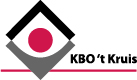 22 februari 2021.Beste allemaal,Zo snel kan het gaan!  3 weken geleden hadden we volop sneeuw en ijs en nu staan de sneeuwklokjes en andere voorjaarsbloemen volop in bloei. Ging het met de coranacrisis ook maar zo snel, dan zouden we alweer volop activiteiten hebben.Ik heb de bijlagen van 2019 nog eens doorgelezen en dan merk ik dat we toch wel heel veel leuke dingen zijn misgelopen. Hopelijk kunnen we het volgend jaar terug kijken op een vervelende tijd, maar deze ook snel weer vergeten.Misschien ten overvloede, even een waarschuwing. Er zijn momenteel nogal wat bedrijfjes die(vooral ouderen) bellen om voor een bepaald bedrag snel een vaccinatie te kunnen krijgen. Ga hier vooral niet op in want de GGD stuurt iedereen die aan de beurt is een brief en belt de mensen nooit op. Dus wees gewaarschuwd en ga hier niet op in!Verjaardag.Op 17 maart viert Jos Strooper zijn 80e verjaardag.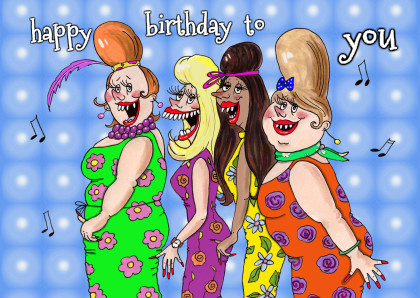 Wij wensen hem een hele fijne dag toe.In memoriam.Op 6 februari is de heer Co Verbart overleden op 79 jarige leeftijd.Op 9 februari is de heer Jan Tesselaar overleden op 78 jarige leeftijd.Wij wensen beide families heel veel sterkte toe de komende tijd.Ons bestuurslid Bert van Duijn is in januari geopereerd aan een hersentumor en is nu aan het revalideren in verpleeghuis Magnushof in Schagen. Wij wensen hem een spoedig herstel en veel beterschap toe.Het volgende KBO/PCOB magazine verschijnt rond 23 maart.Namens het bestuur, vriendelijke groeten en blijf gezond.Riny Rijpkema, secretaris.